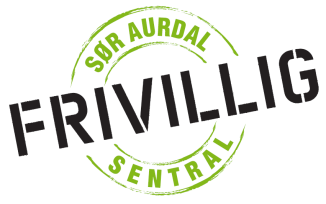 HVER TIRSDAG KL. 11.00ER DET KAFFEKOS PÅ HAUGEN I BEGNADALEN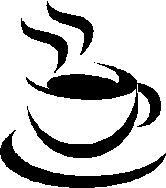 KAFFE BLIR KOKT PÅ STEDETMEN TA MED DEG «NISTE»VELKOMMEN TIL EN TRIVELIG STUNDDU SOM BOR HJEMME OG IKKE HAR NOEN SOM KAN KJØRE DEG DIT, TA KONTAKT MED FRIVILLIGSENTRALENTLF.: 953 01 895E-MAIL:post@sor-aurdal.frivilligsentral.no